SELEÇÃO PPGA 2019RESULTADO FINAL DA QUARTA FASE LINHA 3 MARKETING E TECNOLOGIAÊNFASE - MARKETING E SOCIEDADECURSO DE MESTRADO  * A nota é proporcional a 30 pontos, o equivalente a nota máxima do ACAFE. João Pessoa, 26 de novembro de 2018.A ComissãoSELEÇÃO PPGA 2019RESULTADO FINAL DA QUARTA FASE LINHA 3 MARKETING E TECNOLOGIAÊNFASE - MARKETING E SOCIEDADECURSO DE DOUTORADO    * A nota é proporcional a 30 pontos, o equivalente a nota máxima do ACAFE. João Pessoa, 26 de novembro de 2018.A Comissão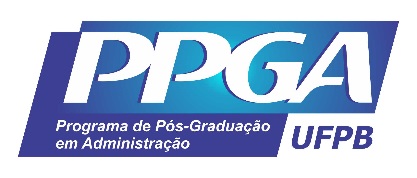 UNIVERSIDADE FEDERAL DA PARAÍBA – UFPBCENTRO DE CIÊNCIAS SOCIAIS APLICADAS – CCSAPROGRAMA DE PÓS-GRADUAÇÃO EM ADMINISTRAÇÃO – PPGA CPFAdequação de formação – AFExperiência profissional não docente – EPExperiência acadêmica de ensino e pesquisa – EATOTAL ACAFENota*098.718.284-620,04,00,54,51,5095.858.514-829,20,02,812,04,0111.655.204-359,02,04,515,55,2104.538.854-899,02,04,015,05,0068.566.954-8910,00,02,112,14,0852.082.993-7210,09,51,721,27,1UNIVERSIDADE FEDERAL DA PARAÍBA – UFPBCENTRO DE CIÊNCIAS SOCIAIS APLICADAS – CCSAPROGRAMA DE PÓS-GRADUAÇÃO EM ADMINISTRAÇÃO – PPGA CPFAdequação de formação – AFExperiência profissional não docente – EPExperiência acadêmica de ensino e pesquisa – EATOTAL ACAFENota*101.358.504-6010,009,519,56,5048.856.824-2810,008,318,36,1036.548.164-5210,008,918,96,3057.331.374-1010,038,521,57,2